Ateliers PADE Beyond Fundamentals – janvier et février 2022Devoirs pour l’atelier 1  – 12 janvier 2022Remarque: cela ne devrait pas prendre plus de 5  minutes!Aller à https://seositecheckup.com/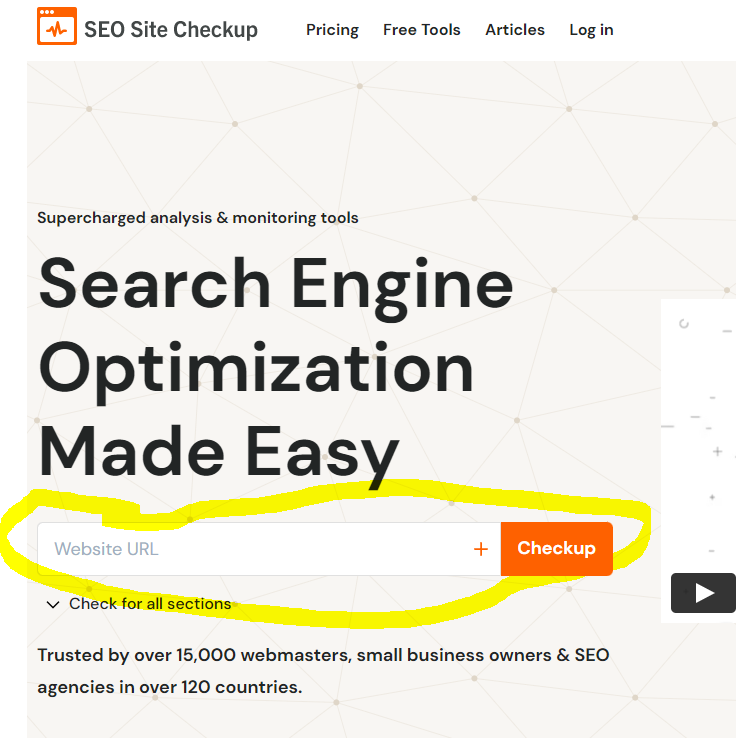 Entrez l’URL de votre site Web dans le champ ouvert et cliquez sur CheckupAttendez que le rapport soit généré – cela ne prend généralement qu’une minute.Enregistrez le rapport en copiant et collant les informations dans Word ou en prenant des captures d’écran de toutes les informations.  Envoyez votre rapport à  ipetri@strategicmoves.caBONUS: Toute personne qui soumet son rapport recevra une hiérarchisation personnalisée des actions clés pour améliorer la visibilité de son moteur de recherche.